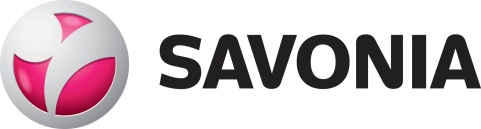 SISÄLTÖ1	saate kiusaamista ennaltaehkäisevän toimintasuunnitelman käyttöön	32	kiusaaminen määritelmänä	42.1	Kiusaamisen muodot	42.2	Kiusaamisen vaikutukset lapseen	52.3	Kiusaamisen ja konfliktin ero	63	kiusaamisen ehkäiseminen	74	varhaisKasvattajan velvollisuudet	95	Kasvatusyhteistyö lapsen huoltajien kanssa	106	lapsen osallisuus ja vuorovaikutuksen merkitys kiusaamista ennaltaehkäisevässä työssä	127	päiväkotiyksikön kiusaamista ennaltaehkäisevä toimintasuunnitelma	138	arviointi ja seuranta	149	materiaalipankki ja kirjallisuus	15LÄHTEET JA TUOTETUT AINEISTOT	16Liite 1: päiväkotiYksikön toimintasuunnitelma kiusaamisen ennaltaehkäisyyn	17liite 2: Ryhmäkohtainen toimintasuunnitelma kiusaamisen ennaltaehkäisyyn	18liite 3: Kiusaamista ennaltaehkäisevän toimintasuunnitelman vuorovaikutuksellisuus työyhteisössä	20liite 4: kiusaamistilanteiden selvittäminen	24saate kiusaamista ennaltaehkäisevän toimintasuunnitelman käyttöönTämä kiusaamisen ennaltaehkäisyn toimintasuunnitelma on toteutettu Savonia-ammattikorkea-koulun opinnäytetyönä Iisalmen kaupungin varhaiskasvatukselle. Opinnäytetyön ohjaavana opettajana toimi KT, LTO lehtori Anne-Leena Juntunen Savonia-ammattikorkeakoulusta. Kiusaamista ennaltaehkäisevän toimintasuunnitelman tuotteistamisprosessissa on huomioitu toimeksiantajan sekä käyttäjäryhmän toiveet ja vaatimukset. Toimintasuunnitelma tulee liitteeksi päiväkotiyksiköiden varhaiskasvatuksen suunnitelmaa. Kiusaamista ennaltaehkäisevän toimintasuunnitelman tarkoituksena on toimia käytännöllisenä apuvälineenä kiusaamistilanteiden johdonmukaisessa seurannassa sekä arvioinnissa ja tavoitteena on yhdenmukaistaa päiväkotien kiusaamista ennaltaehkäisevää työtä. Kiusaamista ennaltaehkäisevä toimintasuunnitelma on suunnattu päiväkotien varhaiskasvattajille, sillä jokaisella päiväkodin henkilökunnan jäsenellä on vastuu ja velvollisuus ennaltaehkäistä ja puuttua kiusaamistilanteisiin. Toimintasuunnitelma on rajattu koskemaan kiusaamisen ennaltaehkäisyä, mutta se on sovellettavissa kiusaamisen varhaiseen puuttumiseen.Kiusaamista ennaltaehkäisevä toimintasuunnitelma lisää tasa-arvoa työntekijöiden välillä, edistää työntekijöiden motivaatiota ja sitoutumista sekä vuorovaikutuksellista yhteistyötä niin työyhteisössä kuin työntekijöiden ja lapsen huoltajien välillä. (Kirves ja Stoor-Grenner 2011, 10-21.) Kiusaamista ennaltaehkäisevän toimintasuunnitelman asiasisällössä korostuu vuorovaikutuksellisuus yksilö- ja yhteisötasolla, jolloin se vaikuttaa niin työntekijän kuin työyhteisön toimintaan sekä kasvatusyhteistyöhön. Toimintasuunnitelma sisältää päiväkotiyksikkökohtaisen osion (liite 1) ja ryhmäkohtaisen osion (liite 2), jossa korostuu vuorovaikutuksellisuus ja lapsen osallisuus työyhteisössä (liite 3). Kiusaamisen ehkäisyssä on tärkeää, että varhaiskasvatusyksikkö ratkaisee yhteisymmärryksessä, millaiset keinot juuri kyseisen ryhmän lasten kanssa ovat tehokkaita. Käyttäjäryhmän toiveita kunnioittaen, kiusaamista ennaltaehkäisevään toimintasuunnitelmaan sisällytettiin varhaisen puuttumisen osio, mihin kirjataan kiusaamistilanteiden selvittämisestä toimintaohjeet ”käytännönpolun” keinoin (liite 4).Pedagoginen havainnointi sekä dokumentointi ovat keskeisiä työmenetelmiä kiusaamista ennaltaehkäisevässä työssä, sen seurannassa ja arvioinnissa. Pedagogisessa havainnoinnissa sekä dokumentoinnissa korostuu vuorovaikutuksellisuus. Laadukas pedagoginen toiminta sisältää suunnitelmallisen dokumentoinnin, arvioinnin ja kehittämisen. (OPH 2016, 36−37.) Kiusaamista ennaltaehkäisevään toimintasuunnitelmaan kirjataan, miten ja milloin pedagoginen havainnointi ja dokumentointi toteutetaan ja liitetäänkö dokumentit osaksi toimintasuunnitelmaa. Kiusaamista ennaltaehkäisevän toimintasuunnitelman käytännöllisyyttä, ajankohtaisuutta ja asiasisältöä tulee arvioida säännöllisesti, jotta se täyttää sille asetut tavoitteet. Kiusaamista ennaltaehkäisevää toimintasuunnitelmaa päivitetään tarpeen vaatiessa. Päivittämisestä vastaa varhaiskasvatuksen päällikkö. Kiusaamista ennaltaehkäisevän työn tavoitteiden toteutumista tulee arvioida vähintään kerran lukuvuodessa. Arvioinnin yhteydessä täytetään uudet ryhmäkohtaiset toimintasuunnitelmat, joihin asetetaan uudet kiusaamista ennaltaehkäisevän työn tavoitteet sekä huomioidaan arvioinnissa esille tulleet kehittämistarpeet.kiusaaminen määritelmänäKiusaaminen on ryhmäilmiö, jossa on useita rooleja: kiusaaja, kiusattu, avustaja, puolustaja, hiljainen hyväksyjä ja ulkopuolinen. (Kirves & Stoor-Grenner 2011, 9.) Kiusaaminen on tutkimusten mukaan tahallista, tarkoituksellista, toistuvaa ja yhteen tai useampaan henkilöön kohdistuvaa käyttäytymistä. On tärkeää huomioida tiedostaako lapsi, että hänen käyttäytymisensä voi vaikuttaa toiseen kielteisesti. Kiusaamisessa on kyse vallan epätasapainosta, jolloin kielteisten toimintojen kohteena ollut henkilö on kyvytön puolustautumaan ja menettää ajan myötä toimintatilansa, joka johtaa kiusaamisen kehittymiseen. Kiusaamisen motiiveiksi on todettu tavoitteen tai tarkoitusperän saavuttaminen, itselle mielihyvän tuottaminen, saavuttaa tietty asema ryhmässä, kokea olevansa vanhempi mitä on tai ei ole vaihtoehtoista toimintatapaa. (Kirves ja Stoor-Grenner 2011, 3−5.)Kiusaamisen muodotKiusaaminen jaetaan kirjallisuudessa suoraan ja epäsuoraan kiusaamiseen. Suora kiusaaminen tarkoittaa kielteisten tekojen kohdentamista suoraan uhriin, esimerkiksi tönimällä toista. Epäsuora kiusaaminen tarkoittaa esimerkiksi juorujen levittämistä tai porukan ulkopuolelle jättämistä. Kiusaaminen voidaan jakaa myös esimerkiksi fyysiseen, psyykkiseen ja verbaaliseen kiusaamiseen. (Repo 2015, 80–83.)KUVIO . Esimerkkejä kiusaamisen muodoista (Kirves ja Stoor-Grenner 2011).Kiusaamisen vaikutukset lapseenKiusaamisella on huomattu olevan monenlaisia vaikutuksia lapseen. Vaikutukset ovat usein kauaskantoisia ja ne voivat ilmetä lapsen käyttäytymisessä ja olemuksessa paljon myöhemmin. Kiusaaminen vaikuttaa lapsen henkiseen hyvinvointiin, mikä voi ilmetä muun muassa itsetunnon ja itsearvostuksen alenemisena ja ahdistuneisuutena. Psyykkisesti oireita voivat olla alakuloisuus, vetäytyneisyys tai jopa aggressiivisuus. Kiusaaminen voi aiheuttaa myös psykosomaattisia oireita, kuten vatsakipua, päänsärkyä ja unettomuutta. Lisäksi kiusaamisella on todettu olevan vaikutuksia lapsen sosiaaliseen kanssakäymiseen, jolloin lapsi voi vältellä sosiaalisia tilanteita. (MLL s.a.) Kiusaamisen eri muodot voivat johtaa negatiivisen vuorovaikutuskehän syntyyn (kuvio 2). Lapsen on itse vaikea päästä pois kehän kierteestä. Aikuisen apu ja tuki ovat tärkeässä roolissa. (Laine ja Neitola 2002.)KUVIO . Negatiivisen vuorovaikutuksen kehäprosessi (Laine ja Neitola 2002).Kiusaamisen ja konfliktin eroTutkimustulokset osoittavat, että kiusaamisen ja konfliktin välinen ero on vallan epätasapaino kiusaajan ja kiusatun välillä. Riidassa ja konfliktissa henkilöt ovat suhteellisen tasaväkiset, kun taas kiusatun henkilön on vaikeaa puolustaa itseään häneen kohdistuvan kielteisen toiminnan aikana. Vallan käytön epätasapaino korostuu kiusaamistilanteissa ja se voi esiintyä esimerkiksi kiusaajan fyysisyytenä, verbaalisena lahjakkuutena ja keinona vahingoittaa toista. Lisäksi kiusaajan sosiaalinen asema sekä ryhmän hyväksyntä ja tuki vaikuttavat kiusaajan vallankäyttöön. Vallankäyttö voi olla suhteellista ja uhri olla aluksi hyvinkin tasavertaisessa tilanteessa kiusaajan kanssa. (Kirves ja Stoor-Grenner 2011, 4−5.)Ajan myötä kielteisten toimintojen kohteena ollut henkilö menettää toimintatilansa, joka johtaa kiusaamisen kehittymiseen. Useat eri tutkijat nostavat manipuloinnin yhdeksi vallankäytön tavaksi ja välineeksi, joka näkyy niin leikeissä pelisääntöjen muuttamisena, syntymäpäiväkutsujen antamisena tai antamatta jättämisenä kuin toisen henkilön osallisuuden rajoittamisessa. Sosiaalisten suhteiden määrittely, uhkailu ja kiristys ovat lisäksi osana epätasa-arvoista vallankäyttöä. Hyvä lapsiryhmän tuntemus auttaa erottamaan kiusaamis-, konflikti- ja riitatilanteen toisistaan. On huomioitava, onko kyseessä yksittäistapaus vai toistuvatko tilanteet usein tietyillä henkilöillä. Tavoitteena on luoda lapselle turvallinen ympäristö, jossa on nollatoleranssi kiusaamisen suhteen. Jokaista konflikti- ja ristiriitatilannetta pyritään ennaltaehkäisemään ja niihin puututaan kiusaamisen kehittymisen estämiseksi. (Kirves ja Stoor-Grenner 2011, 4−5.)kiusaamisen ehkäiseminenYK:n lasten oikeuksien sopimuksen neljä keskeisintä yleisperiaatetta ovat syrjimättömyys, lapsen edun ensisijainen harkinta, oikeus elämään ja kehittymiseen ja lapsen näkemysten kunnioittaminen (Suomen Unicef 2013, 4). Sopimuksen artiklassa 2 todetaan, että kaikilla lapsilla tulee olla samat oikeudet ja kaikki lapset ovat samanarvoisia eikä ketään saa syrjiä. Artiklan 19 mukaan lapsella on oikeus suojaan fyysistä ja psyykkistä väkivaltaa vastaan. (YK 1998/2010.) Kiusaamista ehkäisevinä työmenetelminä voidaan käsittää esimerkiksi toiset huomioonottavien toimintatapojen vahvistaminen, turvalliset ihmissuhteet ja sellainen hyvä ilmapiiri, jossa lapsi voi kokea yhteisöllisyyttä ja osallisuutta. (Kirves ja Stoor-Grenner 2011, 9.)Perustuslain (628/1998, 29§) mukaan koulutuksen järjestäjillä on velvollisuus laatia opetussuunnitelman yhteydessä suunnitelma oppilaiden suojaamiseksi väkivallalta, kiusaamiselta ja häirinnältä. Lisäksi koulutuksen järjestäjä on velvollinen toimeenpanemaan suunnitelman ja valvomaan, että suunnitelma toteutuu ja sitä noudatetaan. Opetussuunnitelman osana tulee siis olla kiusaamisen ehkäisyn ja puuttumisen suunnitelma. Esiopetus sisältyy perusopetuslain piiriin ja myös esiopetuksen opetussuunnitelman yhteydessä on laadittava vastaava suunnitelma. (Kirves ja Stoor-Grenner 2011, 9.)Varhaiskasvatussuunnitelman perusteet (2016) dokumentissa todetaan, että koko yhteisön fyysisestä, psyykkisestä ja sosiaalisesta turvallisuudesta huolehditaan kokonaisvaltaisesti, eikä näin ollen kiusaamista, väkivaltaa tai häirintää sallita. ”Kiusaaminen tunnistetaan, siihen puututaan ja sitä ehkäistään tietoisesti ja suunnitelmallisesti.” Varhaiskasvatussuunnitelman perusteet sisältävät arvoja, joiden voidaan nähdä olevan kiusaamista ennaltaehkäiseviä tekijöitä. ”Varhaiskasvatussuunnitelman perusteiden arvoperustan yleisperiaatteina ovat lapsen edun ensisijaisuus, lapsen oikeus hyvinvointiin, huolenpitoon ja suojeluun, lapsen mielipiteen huomioon ottaminen sekä yhdenvertaisen ja tasa-arvoisen kohtelun vaatimus ja lapsen syrjintäkielto YK:n Lapsen oikeuksien sopimuksen, varhaiskasvatuslain ja YK:n vammaisten henkilöiden oikeuksia koskevan yleissopimuksen mukaisesti.” (OPH 2016, 14−16.)Varhaiskasvatuksessa ja pienten lasten parissa kiusaamisen vastaiset toimenpiteet ovat preventiota eli ennaltaehkäisyä, joka tähtää siihen, ettei kiusaamista pääsisi syntymään (Repo 2013, 98). Hurmeen ja Kyllösen (2014, 75) määritelmän mukaan vuorovaikutuksen kautta kasvattaja ohjaa lasta kohti asetettuja tavoitteita, joka auttavat saavuttamaan hyvän tunneilmapiirin. Tehokas kiusaamista ennaltaehkäisevä työ on sellaista, jolla pyritään vaikuttamaan vallankäyttäjän motiiveihin sekä tapaan käyttäytyä ja pyritään opettamaan lapsille toisenlainen tapa toimia. Tämän mukaan kiusaamisen ehkäisyn keinot ovat työyhteisössä ja sen pedagogisissa ratkaisuissa. Kiusaamisen ehkäisyssä on huomioitava, etteivät yksittäiset lapset leimaudu. (Repo 2015, 17–18.)Merkittäviä kiusaamista ennaltaehkäisevän työn vaikuttajia ovat turvallinen ilmapiiri, sosiaalis-emotionaalisten taitojen harjoittelu sekä tapa- ja moraalikasvatus. Varhaiskasvattajan velvollisuutena on leikin havainnointi, ohjaus ja osallistuminen, lapsen osallisuuden, itsetunnon ja tasa-arvon edistäminen sekä vahvistaminen. Olennaisena osana kiusaamista ennaltaehkäisevässä työssä on tavoitteellinen ja tietoinen toiminta. (Kirves ja Stoor-Grenner 2011, 22−25, 46−47.) Edellä mainittujen tekijöiden lisäksi kiusaamista ennaltaehkäisevässä työssä tulee huomioida useita muita vaikuttavia asioita (kuvio 3).KUVIO . Huomioitavat asiat kiusaamisen ennaltaehkäisyssä (Kirves & Stoor-Grenner 2011, 23−54; OPH 2016, 16, 19, 23 ja 29−32; Kurtelius ja Puurtinen 2017-02-17).varhaisKasvattajan velvollisuudetKiusaamisen ehkäisyn lähtökohdat löytyvät aikuisten omien asenteiden tarkistamisesta, omasta suhtautumisesta lapseen sekä lapsiryhmään ja työyhteisöön. Työntekijän on tärkeää ymmärtää, että aikuisten toiminta ja aikuisten valinnat vaikuttavat kiusaamisilmiön olemassaoloon. Työntekijän on aikuisena kannettava vastuu kiusaamisen ennaltaehkäisystä, kiusaamistilanteista ja niihin puuttumisesta. Työntekijän tehtävänä on opettaa lapsille toimintatapoja, jotka edistävät lasten myönteisiä kokemuksia vuorovaikutuksesta ja hyväksytyksi tulemisesta ryhmässä. (Kirves ja Stoor-Grenner 2011, 10–15.)Varhaiskasvattajalla on velvollisuus opastaa lasta tunnistamaan vahvuuksiaan hyödyntäen laaja-alaisen oppimisen osa-alueita, tällöin lapsen usko omiin kykyihinsä vahvistuu. Aikuisen esimerkillä luodaan turvallinen ilmapiiri, jossa vuorovaikutus- ja sosiaalisten taitojen harjoittelu mahdollistuvat.  Näillä taidoilla on tärkeä merkitys lapsen myönteisen identiteetin kehittymiselle, toimintakyvyn ylläpitämiselle sekä hyvinvoinnin edistämiselle. Turvallisessa ilmapiirissä lapsi rohkaistuu kertomaan kiusaamisesta. Varhaiskasvattajahenkilöstön on tärkeää huomioida lapsen yksilöllisyyden ja osallisuuden merkitys kiusaamista ennaltaehkäisevässä työssä. Ohjatut leikit, leikkien havainnointi, lapsen kaverisuhteiden tukeminen ja keskustelu kiusaamisesta ovat tärkeitä tekijöitä kiusaamista ennaltaehkäisevässä työssä. Pedagogisissa ratkaisuissa tulee huomioida siirtymävaiheiden turvaaminen. Lapsen kulttuuri-identiteetin kehittyminen ja sen tukeminen vahvistavat lapsen kielellistä, katsomuksellista ja kulttuurillista ymmärrystä vuorovaikutussuhteissa. Varhaiskasvatussuunnitelma 2016 perusteissa lapsen osallisuuden tukemiseksi määritellään seuraavat keinot:Lasten arvostava kohtaaminen, heidän ajatustensa kuunteleminen ja aloitteisiin vastaaminen vahvistavat lasten osallistumisen ja vaikuttamisen taitoja. Lapset suunnittelevat, toteuttavat ja arvioivat toimintaa yhdessä henkilöstön kanssa. Samalla lapset oppivat vuorovaikutustaitoja sekä yhteisten sääntöjen, sopimusten ja luottamuksen merkitystä. Henkilöstö huolehtii siitä, että jokaisella lapsella on mahdollisuus osallistua ja vaikuttaa. Osallistumisen ja vaikuttamisen kautta lasten käsitys itsestään kehittyy, itseluottamus kasvaa ja yhteisössä tarvittavat sosiaaliset taidot muovautuvat. (OPH 2016, 24.)Henkilöstö tukee lasta pohtimaan omia arvojaan ja asenteitaan sekä niiden merkitystä vuorovaikutusilmapiiriin sekä moniulotteiseen ympäristöön. Tunnekasvatus korostuu kiusaamista ennaltaehkäisevässä työssä, jolloin tunteita opetellaan havaitsemaan, tunnistamaan ja nimeämään yhdessä lasten kanssa. Varhaiskasvatuksessa harjoitetaan lasten sosiaalis-emotionaalisia taitoja auttamalla lapsia omien tunteiden ilmaisussa ja itsesäätelyssä sekä ohjaamalla lapsia arvostavaan suhtautumiseen omaa ja toisten ihmisten kehoa kohtaan. Lisäksi tieto- ja viestintäteknologian turvallisen ja moniulotteisen käytön ohjeistaminen on yksi henkilöstön tärkeistä vastuista ja velvollisuuksista. Varhaiskasvattaja huolehtii kiusaamista ennaltaehkäisevän toiminnan havainnoinnista, toteutuksesta ja arvioinnista, joihin olennaisesti liittyy pedagoginen dokumentointi sekä asiantuntemus. (OPH 2016, 22−23, 30.)Kasvatusyhteistyö lapsen huoltajien kanssaKasvatusyhteisyössä ammattilaiset sitoutuvat eri toimintaympäristöissä lapsen huolenpidon, edun ja oikeuksien edistämiseen yhteisymmärryksessä lapsen huoltajien kanssa. Kasvatusyhteistyö aikuisten yhteistoiminnallisena huolenpitona lapsen kasvusta, kehityksestä ja oppimisesta on kaikkien lasten oikeus. Kasvatusyhteistyöllä on useita eri tehtäviä, joita ovat esimerkiksi jaetut kokemukset lapsen huoltajien kanssa, lapsen erityisen tuen, avun ja suojeluntarpeen varhainen tunnistaminen. Tavoitteena on edistää vanhempien osallisuutta palveluissa, jotka sijoittuvat lapsen kehitysympäristöihin. (Kekkonen 2012, 42–43; OPH 2016, 32−33.)Hyvä vuorovaikutusyhteys lasten huoltajien kanssa takaa, että vaikeista asioista, kuten kiusaamisesta, voidaan keskustella luottamuksellisesti ja avoimesti. Kun keskustelu on avointa, myös vanhemmat voivat ottaa esille kiusaamiseen liittyvät huolenaiheet. Jaettu vuorovaikutus lapsen, huoltajien ja työntekijöiden kanssa tukee kiusaamisen ennaltaehkäisyä (kuvio 4).KUVIO . Vuorovaikutuksen moniulotteisuudetLapsi voi oireilla eri tavoin eri paikoissa, mutta on yleensä avoin kotona kertoessaan kiusaamisesta. Avoin vuorovaikutussuhde mahdollistaa kiusaamisen ennaltaehkäisyn ja puuttumisen myös muissa ympäristöissä. Vanhempien ja henkilökunnan näkemykset voivat olla eriävät, mutta kasvatusyhteistyössä on tärkeää, että vanhempien näkemykset kuullaan ja selvitetään, mistä erilaiset tulkinnat johtuvat. (Repo 2015, 211–212.)Lasten huoltajilla on oikeus osallistua varhaiskasvatustoiminnan suunnitteluun ja arviointiin, jolloin varhaiskasvatustyöhön sisältyvistä arvoista, tavoitteista ja vastuista keskustellaan henkilökunnan lisäksi myös huoltajien kanssa. Toiminnan ollessa molemmin puolin aloitteellista, aktiivista, suunnitelmallista sekä tavoitteellista kasvatusyhteistyöllä saavutetaan työlle asetetut tavoitteet. Luottamuksellinen kasvatusyhteistyö on tasa-arvoista, perheiden moninaisuuden huomioivaa, vuorovaikutuksellista sekä keskinäisiä toimijoita kunnioittavaa. (OPH 2016, 32−33.)Vanhempien on tärkeää tietää, että päiväkodin ryhmissä on käytössä kiusaamista ennaltaehkäisevä toimintasuunnitelma. Toimintasuunnitelmassa huomioidaan lapsen huoltajat ja heidän osallisuutensa, jolla tarkoitetaan muun muassa toimintasuunnitelman sisällön kommentointia. Työntekijöiden ja lapsen huoltajien on tärkeää pohtia yhdessä kiusaamista ennaltaehkäisevään toimintaan vaikuttavia tekijöitä (kuvio 5).KUVIO . Apukysymyksiä kasvatusyhteistyöhön (Kirves ja Stoor-Grenner 2011, 46¬-48).lapsen osallisuus ja vuorovaikutuksen merkitys kiusaamista ennaltaehkäisevässä työssäYK:n lasten oikeuksien sopimuksen (YK, 1989/2010) mukaan lapsella on oikeus osallistua ja tulla kuulluksi kaikissa itseään koskevissa asioissa. Lapsen näkemykset on otettava huomioon ja erityisesti varhaiskasvatuksen ammattilaiset ovat velvoitettuja tukemaan lasten osallisuutta. Osallisuus tarkoittaa omakohtaisesta sitoutumisesta lähtevää vaikuttamista asioihin ja niiden kulkuun sekä vastuunottamista toiminnasta johtuvista seurauksista. Kokemus osallisuudesta syntyy vuorovaikutteisesta sosiaalisesta toiminnasta. Osallistava toiminta arjessa voi tarkoittaa esimerkiksi yhteistä keskustelua, suunnittelua, työtä tai leikkiä lapsen kanssa. (Kirves & Stoor-Grenner 2011, 40–42.)Varhaiskasvatussuunnitelman perusteiden yksi tavoite on vahvistaa toiset huomioonottavia toimintatapoja ja käyttäytymismuotoja, jolloin lapsi oppii välittämään toisista. Tämä on kiusaamisen ennaltaehkäisyn kannalta tärkeä tavoite. Jokaista yhteisön jäsentä arvostetaan ja kohdellaan tasa-arvoisena, ainutlaatuisena ja yhdenvertaisena yksilönä inklusiivisessa toimintakulttuurissa. Lapselle mahdollistetaan myönteiset kokemukset nähdyksi ja kuulluksi tulemisesta sekä kannustetaan oma-aloitteisuuteen. Kun lapsi kohdataan sensitiivisesti, vahvistetaan hänen osallisuuttaan, jolloin käsitys yhteisöstä, vastuista, oikeuksista ja valinnan seurauksista vahvistuvat. Lapselle ja hänen huoltajilleen mahdollistetaan osallisuus toiminnan suunnitteluun, toteutukseen ja arviointiin. On tärkeää, että lasten kuuleminen ja lasten vaikuttaminen ovat sekä aikuisten että lasten tietoisuudessa. Lapsen henkilökohtainen varhaiskasvatussuunnitelma on lapsen osallisuutta lisäävä toimintatapa. (Kirves & Stoor-Grenner 2011, 40–42; OPH 2016, 24,30.)Päiväkodin työntekijä huomioi toiminnassaan avoimen ja läsnä olevan vuorovaikutuksen sekä kunnioittaa ja arvostaa jokaisen lapsen yksilöllisyyttä. Varhaiskasvattaja kannustaa lasta oma-aloitteisuuteen ja vastaa lapsen aloitteisiin työotteellaan. Kiireetön yhdessäolo, keskustelu ja luottamus ovat tärkeitä kriteerejä aidolle vuorovaikutukselle, jonka on todettu määrittävän varhaiskasvatuksen laatua. Kasvattajan on tärkeää olla sitoutunut ja lapsen saatavilla, avustaa ja kuunnella häntä sekä toimia sensitiivisesti. (Kalliala 2008, 30, 67-68.) Kiireetön ilmapiiri mahdollistaa runsaamman vuorovaikutuksen. (Koivisto 2007, 150).päiväkotiyksikön kiusaamista ennaltaehkäisevä toimintasuunnitelmaKiusaamisen ennaltaehkäisyn suunnitelma luodaan osaksi yksiköiden varhaiskasvatussuunnitelmia. Toimintasuunnitelma toimii työvälineenä, jonka mukaista työskentelyä arvioidaan ja muutetaan tarpeen mukaan. Suunnittelutyö on prosessi ja suunnitelman on tarkoitus toimia yhteisenä työvälineenä, joka laaditaan yhdessä koko henkilökunnan kanssa. Suunnitelmaprosessissa on huomioitava kiusaamisen tarkastelu laaja-alaisesti ja riittävä perehtyminen aiheeseen, jotta kiusaamista ei nähdä yksittäisinä tekoina tai yksittäisten lasten aiheuttamina tilanteina. (Kirves & Stoor-Grenner 2011, 12.)Kiusaamista ennaltaehkäisevä työ perustuu empatia- ja vuorovaikutustaitoihin. Kun vuorovaikutusilmapiiri on kaikkien osapuolten kesken turvallista ja avointa, mahdollistaa se kasvatuksellisesti, hoidollisesti ja opetuksellisesti eheän kokonaisuuden. Työryhmä kirjaa havaintonsa yksityiskohtaisesti toimintasuunnitelmaan (liite 1). Yhdessä päätetyt työmenetelmät ja -käytänteet vastaavat kiusaamista ennaltaehkäisevää työtä ja niiden toteutumista arvioidaan säännöllisin väliajoin. Työryhmä huomioi kuvion 6 asiasisällön kirjatessaan yksikkö- ja ryhmäkohtaisen kiusaamista ennaltaehkäisevän toimintasuunnitelman.KUVIO . Yksikön toimintasuunnitelmassa huomioitavat asiatarviointi ja seurantaVarhaiskasvatussuunnitelma perusteiden 2016 mukaan turvallisuuden edistämisen tulee olla suunnitelmallista ja säännöllisesti arvioitua. Arviointi on tärkeä osa prosessia, kun luodaan ja toteutetaan suunnitelmaa kiusaamisen ehkäisemiseksi (kuvio 7). Kiusaamista ennaltaehkäisevän työn arviointi tulee toteuttaa vähintään kerran toimintavuoden aikana.Työryhmä toteuttaa kiusaamista ennaltaehkäisevän työn arvioinnin vähintään kerran lukuvuodessa. Arvioinnin yhteydessä kirjataan seuraavan lukuvuoden toimintasuunnitelmat, joissa huomioidaan arvioinnissa ilmenneet kehittämistarpeet. Työryhmän tulee keskustella toimintasuunnitelman käytännöllisyydestä, ajanmukaisuudesta sekä asiasisällöstä säännöllisesti. Mikäli toimintasuunnitelman käytännöllisyydessä, ajanmukaisuudessa tai asiasisällössä havaitaan kehittämis- tai päivittämistarpeita, ilmoitetaan niistä varhaiskasvatuksen päällikölle. Kiusaamista ennaltaehkäisevän toimintasuunnitelman päivittämisestä vastaava henkilö huolehtii, että suunnitelman asiasisältöön korjataan tarvittavat muutokset, joista tiedotetaan päiväkodin henkilökuntaa.Suunnitelmaa arvioidaan aina, kun sille on tarvetta:• jos lapsiryhmässä tapahtuu muutoksia• aikuiset vaihtuvat• yksittäisten lasten taidoissa tapahtuu kehittymistä• ryhmän dynamiikassa tapahtuu kehittymistä• aikuisten asenteissa tapahtuu muutoksia• ehkäisyn keinojen muuttamiselle on tarvetta• vanhemmat toivovat muutosta.(Kirves ja Stoor-Grenner 2011, 53.)KUVIO . Kysymyksiä arvioinnin tueksi (Kirves ja Stoor-Grenner 2011, 52–54).materiaalipankki ja kirjallisuusASKELEITTAIN JA PIENIN ASKELIN -OHJELMAT. Saatavissa: http://www.hogrefe.fi/testit/askeleittain/ITSETUNTEMUS JA SOSIAALISET TAIDOT. Materiaali saatavissa: http://www.peda.net/veraja/keskuspuisto/vantaa/tyva/opiskelijat/toimintakyvynedistyminen/itsetuntemusjasosiaalisettaidotKAH-KassiKIUSAAMISEN EHKÄISY VARHAISKASVATUKSESSA - Kiusaamisen ehkäisyn ja puuttumisen suunnitelman laatiminen. Laura Kirves & Maria Stoor-Grenner. Saatavissa: http://mll-fi-bin.directo.fi/@Bin/1624e600f7c7adc613eaa66a592ae2c5/1475516161/application/pdf/13271105/Kiusaamisen%20ehk%C3%A4isy%20varhaiskasvatuksessa%20B5%20-%20www.pdfKIUSAAVATKO PIENETKIN LAPSET? Laura Kirves & Maria Stoor-Grenner. Saatavissa: https://mll-fi-bin.directo.fi/@Bin/eaec02637030370610ae53370e6be6ab/1475600517/application/pdf/12510731/Kiusaavatko%20pienetkin%20lapset.pdfREPO, Laura 2015. Pienet lapset ja kiusaamisen ehkäisy.TUNTEESTA TUNTEESEEN – IHMISMIELEN TARINAT KUVIN JA SANOIN. Tekijät: Kyllikki Kerola, Sari Kujanpää & Anja Kallio. Saatavissa: http://www.edu.fi/tunteesta_tunteeseenVIINIKKA, Anne 2014. Mentalisaatio perheiden kohtaamisessa.Muita lähteitä käytännön työhön:http://www.mielenterveysseura.fi/fi/pelit-ja-teht%C3%A4v%C3%A4t/hyv%C3%A4n-mielen-liikuntapassi-lapsillehttp://www.mielenterveysseura.fi/fi/pelit-ja-teht%C3%A4v%C3%A4t/lapsen-mieli-lauluthttp://www.mielenterveysseura.fi/fi/julisteet-ja-kortit/tunnekortit-varhaiskasvatukseenhttp://www.mielenterveysseura.fi/fi/julisteet-ja-kortit/kaveritaitokortithttp://www.mielenterveysseura.fi/fi/esitteet/kuule-ja-n%C3%A4e-minuthttp://www.mielenterveysseura.fi/fi/julisteet/turvalliset-aikuisethttp://www.mielenterveysseura.fi/fi/julisteet/tunteiden-maailmanpy%C3%B6r%C3%A4http://www.mielenterveysseura.fi/sites/default/files/materials_files/perheliikunnan_vinkkikortit.pdfhttp://www.mielenterveysseura.fi/fi/pelit-ja-teht%C3%A4v%C3%A4t/iltasatu-hyv%C3%A4n-mielen-iltaanLÄHTEET JA TUOTETUT AINEISTOTHURME, Kira ja KYLLÖNEN, Tarmo 2014. Turvassa! Vahvista lapsen turvallisuuden tunnetta ja varaudu vaaratilanteisiin. Juva: Bookwell Oy.KALLIALA, Marjatta 2008. Kato mua! Kohtaako aikuinen lapsen päiväkodissa? Helsinki: Gaudeamus.KEKKONEN, Marjatta 2012. Kasvatuskumppanuus puheena Varhaiskasvattajat, vanhemmat ja lapsetpäivähoidon diskursiivisilla näyttämöillä [verkkojulkaisu]. Tampereen yliopisto. Kasvatustieteiden yksikkö. Väitöskirja. [Viitattu 2016-05-06.] Saatavissa: https://www.thl.fi/documents/10531/136719/Tutkimus%202012%2072.pdf KIRVES, Laura ja STOOR-GRENNER, Maria 2011. Kiusaamisen Ehkäisy Varhaiskasvatuksessa Kiusaamisen ehkäisyn ja puuttumisen suunnitelman laatiminen [verkkokirja]. Mannerheimin lastensuojeluliitto. [Viitattu 2016-03-26.] Saatavissa: http://mll-fi-bin.directo.fi/@Bin/84365bb23c718cdb99891a51ad5a3dd3/1459005576/application/pdf/13271105/Kiusaamisen%20ehk%C3%A4isy%20varhaiskasvatuksessa%20B5%20-%20www.pdf KOIVISTO, Päivi 2007. Yksilöllistä huomiota arkisissa tilanteissa. Päiväkodin toimintakulttuurin kehittäminen lasten itsetuntoa vahvistavaksi. Väitöskirja. Jyväskylä̈: Jyväskylän yliopisto, kasvatustieteiden tiedekunta.LAINE, Kaarina 2002. Lasten syrjäytyminen päiväkodin vertaisryhmästä. Turku: Suomen kasvatustieteellinen seura.MLL s.a. Kiusaamisen seuraukset [verkkojulkaisu]. Mannerheimin lastensuojeluliitto. [Viitattu 2016-05-07.] Saatavissa: http://www.mll.fi/kasvattajille/kiusaamisen-ehkaiseminen/kiusaamisen-seuraukset/ OPH 2016. Varhaiskasvatussuunnitelman perusteet 2016 [verkkodokumentti]. Opetushallitus. [Viitattu 2017-03-06.] Saatavissa: http://www.oph.fi/download/179349_varhaiskasvatussuunnitelman_perusteet_2016.pdf REPO, Laura 2015. Pienet lapset ja kiusaamisen ehkäisy. Juva: Bookwell Oy.Liite 1: päiväkotiYksikön toimintasuunnitelma kiusaamisen ennaltaehkäisyynLukuvuosi/toiminta-aika: ______________________-_________________________Laadittu: ____________________________________________________________Kirjaaja: _____________________________________________________________liite 2: Ryhmäkohtainen toimintasuunnitelma kiusaamisen ennaltaehkäisyynLukuvuosi/toiminta-aika: ______________________-_________________________Laadittu: ____________________________________________________________Kirjaaja: _____________________________________________________________liite 3: Kiusaamista ennaltaehkäisevän toimintasuunnitelman vuorovaikutuksellisuus työyhteisössäLukuvuosi/toiminta-aika_______________________-_________________________Laadittu: ____________________________________________________________Kirjaaja: _____________________________________________________________liite 4: kiusaamistilanteiden selvittäminen